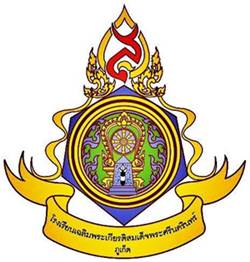 ใบกิจกรรมที่ 2 สมบัติของคลื่นกลุ่มที่……….ชื่อกลุ่ม………………………………………ห้อง…………สมาชิกกลุ่มชื่อ……………………………………………เลขที่………….ทำหน้าที่………………………ชื่อ……………………………………………เลขที่………….ทำหน้าที่………………………ชื่อ……………………………………………เลขที่………….ทำหน้าที่………………………ชื่อ……………………………………………เลขที่………….ทำหน้าที่………………………ชื่อ……………………………………………เลขที่………….ทำหน้าที่………………………ชื่อ……………………………………………เลขที่………….ทำหน้าที่………………………ชื่อ……………………………………………เลขที่………….ทำหน้าที่………………………ชื่อ……………………………………………เลขที่………….ทำหน้าที่………………………เรื่อง…สมบัติของคลื่นจุดประสงค์เพื่อให้นักเรียนทดลองและศึกษา เรื่องสมบัติของคลื่น คือ การสะท้อน การหักเห การเลี้ยวเบน และการแทรกสอดวัสดุอุปกรณ์…………………………………………………………………………………………………………………………………………………………………………………………………………………………………………………………………………………………………………………………………………………………………………………………………………การสะท้อนในแต่ละกรณี  มุมที่หน้าคลื่นตกกระทบทำกับแผ่นกั้น  และมุมที่หน้าคลื่นสะท้อนทำกับแผ่นกั้น  มีความสัมพันธ์กันหรือไม่อย่างไร ……………………………………………………………………………………………………………………………………………………………………………………………………จากการสังเกตและทดลอง  เมื่อคลื่นคลเส้นตรงเคลื่อนที่ไปกระทบแผ่นกั้นแล้วเปลี่ยนทิศทางกลับสู่ตัวกลางเดิม ปรากฏการณ์นี้เรียกว่า ………………………………………..	คลื่นที่เคลื่อนที่ไปกระทบสิ่งกีดขวางเรียกว่า...........................................	ส่วนคลื่นที่สะท้อนออกมาเรียกว่า..........................................................การสะท้อนในแต่ละครั้ง มุมที่หน้าคลื่นของคลื่นตกระทบทำกับแผ่นกั้นจะเป็นเช่นไร ………………………………………………………………………………………………………จากการทดลองการสะท้อนนี้  นักเรียนสามารถสรุปผลการทดลองได้ว่าอย่างไร …………………………………………………………………………………………………………………………………………………………………………………………………….3. คลื่นต่อเนื่องเส้นตรงเคลื่อนที่เข้าสู่สิ่งกีดขวางดังรูป  จงเขียนรูปเพื่อแสดงหน้าคลื่นของคลื่นที่กำลังสะท้อนและหลังสะท้อน และหลังสะท้อน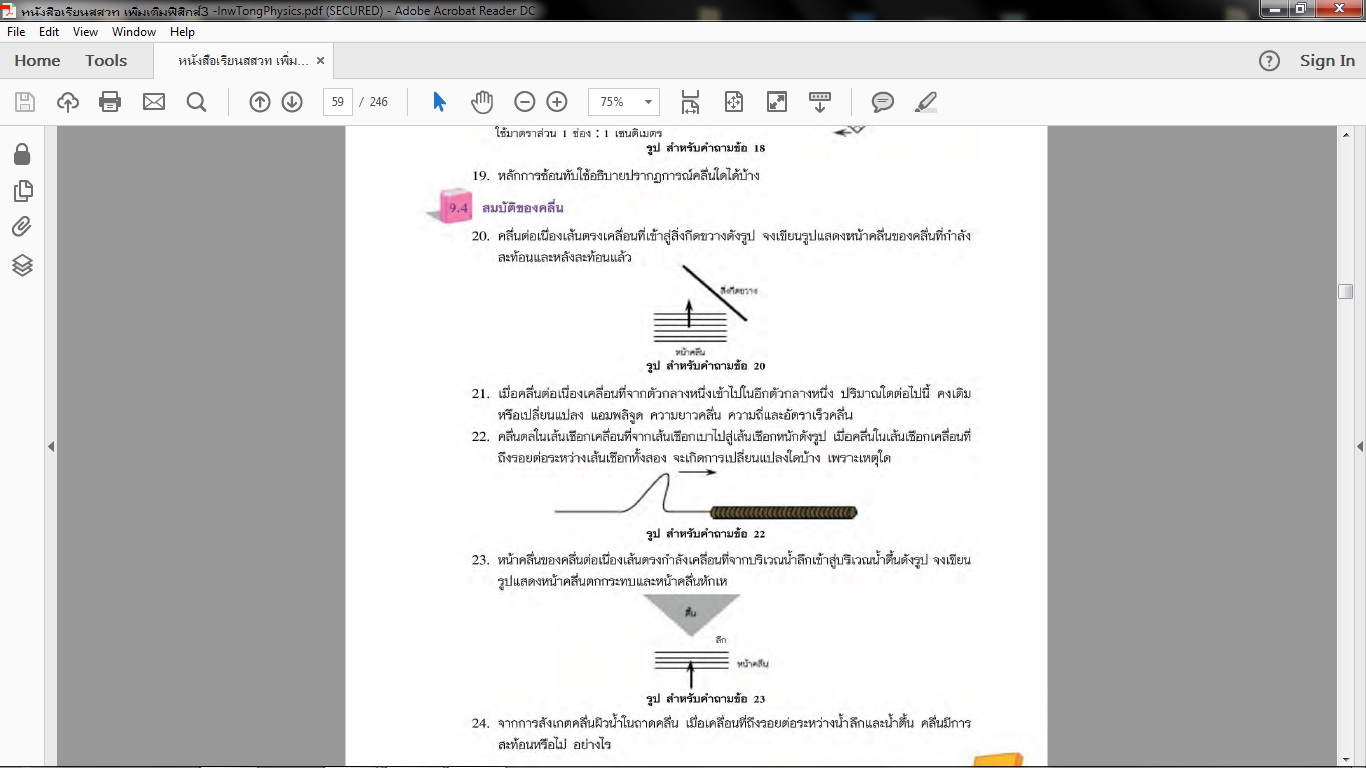 3.  ผลการทดลอง (บันทึกภาพที่เกิดใต้ถาดคลื่น)การหักเหผลการทดลอง( บันทึกภาพที่เกิดใต้ถาดคลื่น )เมื่อคลื่นผิวน้ำเคลื่อนที่ผ่านบริเวณรอยต่อระหว่างบริเวณน้ำลึกและบริเวณน้ำตื้น  โดยหน้าคลื่นตกกระทบขนานกับรอยต่อ  ทิศการเคลื่อนที่ของคลื่นและความยาวคลื่นเปลี่ยนแปลงอย่างไร (วาดภาพที่เกิดจากการทดลอง)หน้าคลื่นของคลื่นต่อเนื่องเส้นตรงกำลังเคลื่อนที่จากปริเวณน้ำลึกเข้าสู่บริเวณน้ำตื้นดังรูป  จงเขียนรูปแสดงหน้าคลื่นตกกระทบและหักเห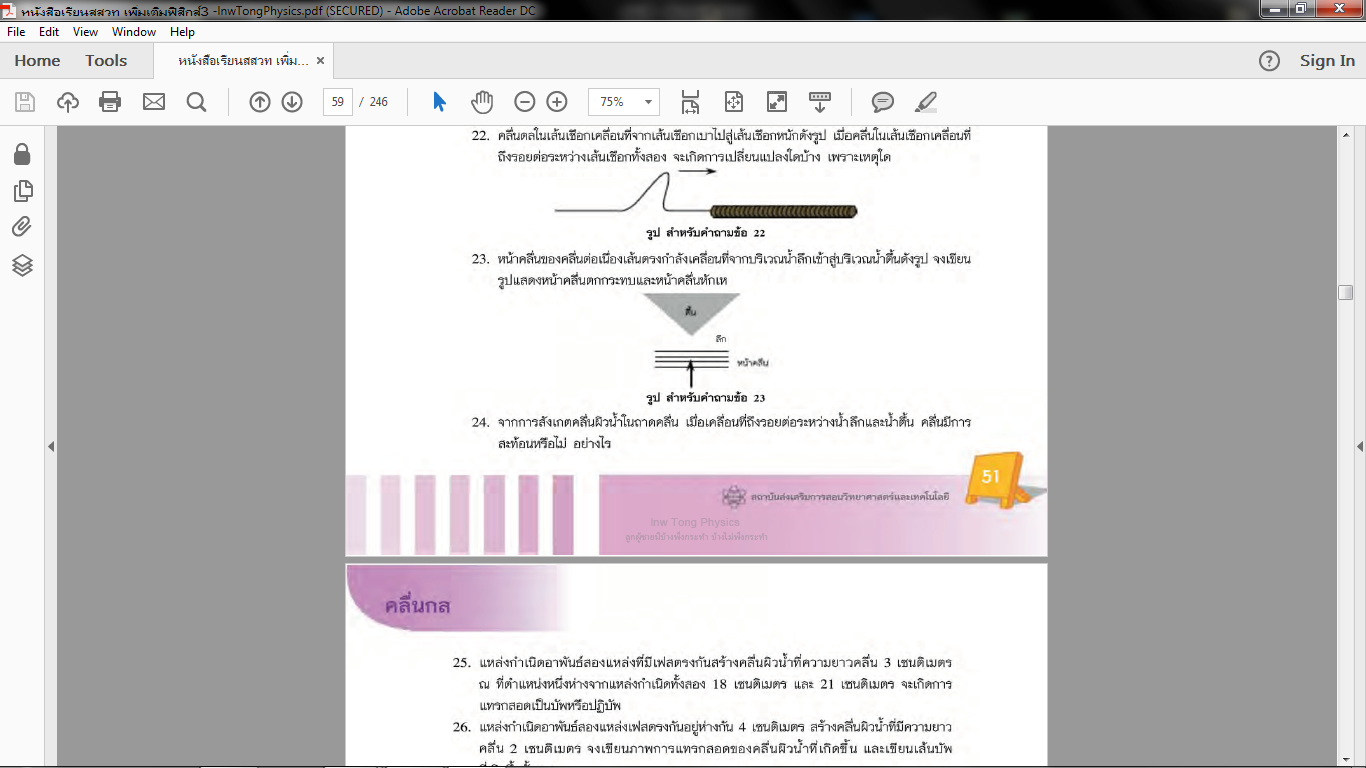 จากการทดลองนักเรียนจะสรุปผลการทดลองได้ว่าอย่างไร ………………………………………………………………………………………………………………………………………………………………………………………………………………………………………………………………………………………………………การแทรกสอดผลการทดลอง(บันทึกภาพที่สังเกตเห็นจากใต้ถาดคลื่น )จากการทดลองตำแหน่งบัพ  และ ปฏิบัพ เกิดขึ้นได้อย่างไร  จุดดังกล่าวมีลักษณะเหมือนหรือแตกต่างกันอย่างไร ……………………………………………………………………………………………………………………………………………………………………………………………………แนวเส้นปฏิบัพ  และแนวเส้นบัพที่เกิดจากการทดลอง   สังเกตได้อย่างไร   ทำไมจึงเกิดลวดลายมืดสว่างบนกระดาษที่อยู่ใต้ถาดคลื่นได้  …………………………………………………………………………………………………………………………………………………………………………………………………………………………………………………………………………………………………………………………………………………………………………………………………………จากการทดลองนี้นักเรียนจะสรุปเกี่ยวกับปรากฏการแทรกสอดของคลื่นได้ว่าอย่างไร ………………………………………………………………………………………………………………………………………………………………………………………………………………………………………………………………………………………………………5. เมื่อให้คลื่นต่อเนื่องสองขบวนเคลื่อนที่มาพบกันตลอดเวลา จะเกิดบัพและปฏิบัพอย่างต่อเนื่อง และพบว่าเมื่อลากเส้นเชื่อมต่อปฏิบัพที่อยู่ถัดกันไปจะได้แนวเส้นที่เรียกว่า เส้นปฎิบัพ (antinode line) ส่วนเส้นที่เชื่อมต่อบัพที่อยู่ถัดกันไป จะได้แนวเส้นที่เรียกว่า เส้นบัพ (node line) ทำให้เห็นลวดลายการแทรกสอด ให้วาดภาพ โดยให้แหล่งกำหนดเป็น s1 และ s2ให้กำหนด จุด P (ปฏิบัพ) และ จุด Q (บัพ) บนเส้นแนวให้ชัดเจนการเลี้ยวเบนผลการทดลอง(บันทึกภาพที่สังเกตเห็นจากใต้ถาดคลื่นเมื่อใช้สิ่งกีดขว้าง)เมื่อใช้แผ่นกั้นการเคลื่อนที่ของคลื่นบางส่วน  ด้านหลังของแผ่นกั้นจะมีการเคลื่อนที่อย่างไร ………………………………………………………………………………………………………………………………………………………………………………………………เมื่อใช้แผ่นกั้น 2 แผ่น ทำเป็นช่องเปิดที่มีความกว้างใกล้เคียงและน้อยกว่าความยาวคลื่นของคลื่นผิวน้ำ  ในแต่ละครั้งคลื่นเคลื่อนที่ผ่านช่องเปิดมีลักษณะอย่างไร   ……………………………………………………………………………………………………………………………………………………………………………………………………จากการทดลองนี้นักเรียนจะสรุปเกี่ยวกับปรากฏการณ์การเลี้ยวเบนของคลื่นได้ว่าอย่างไร …………………………………………………………………………………………………………………………………………………………………………………………………………………………………………………………………………………………………………………………………………………………………………………………………………บันทึกภาพที่สังเกตเห็นจากใต้ถาดคลื่นเมื่อใช้สิ่งกีดขว้างในลักษณะระยะห่างต่าง ๆ (d < ความยาวคลื่น), (d = ความยาวคลื่น), (d >> ความยาวคลื่น)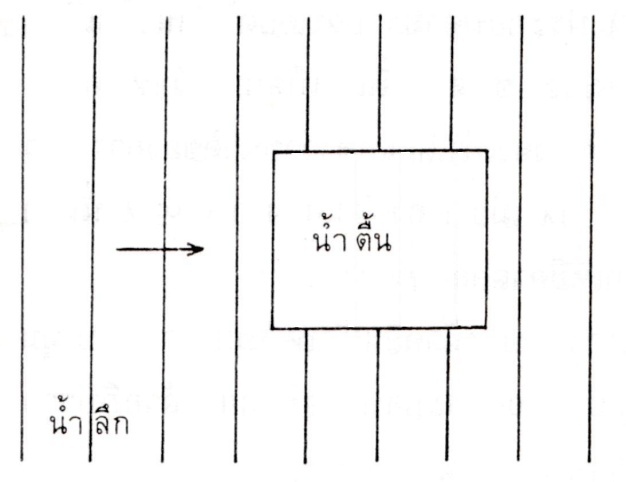 ………………………………………………………….……………………………………………………………………………………………………………………………………………………………………………………………………………………………………………………………………………………………………………………………………………………………………………………………………………………………………………………………………………………………………………………………………………………………………………………………………………………เติมรูปภาพจากที่สังเกตเห็น